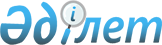 Өскемен қалалық мәслихатының 2020 жылғы 24 желтоқсандағы № 64/2-VI "Өскемен қаласының 2021-2023 жылдарға арналған бюджеті туралы" шешіміне өзгерістер енгізу туралы
					
			Мерзімі біткен
			
			
		
					Шығыс Қазақстан облысы Өскемен қалалық мәслихатының 2021 жылғы 12 наурыздағы № 3/2-VII шешімі. Шығыс Қазақстан облысының Әділет департаментінде 2021 жылғы 18 наурызда № 8457 болып тіркелді. Қолданылу мерзімінің аяқталуына байланысты тоқтатылды
      ЗҚАИ-ның ескертпесі.
      Құжаттың мәтінінде түпнұсқаның пунктуациясы мен орфографиясы сақталған.
      Қазақстан Республикасының 2008 жылғы 4 желтоқсандағы Бюджет кодексінің 109-бабына, Қазақстан Республикасының 2001 жылғы 23 қаңтардағы "Қазақстан Республикасындағы жергілікті мемлекеттік басқару және өзін-өзі басқару туралы" Заңының 6-бабының 1 тармағының 1) тармақшасына,  Шығыс Қазақстан облыстық мәслихатының 2021 жылғы 3 наурыздағы № 3/13-VII "2021-2023 жылдарға арналған облыстық бюджет туралы"  Шығыс Қазақстан облыстық мәслихатының 2020 жылғы 14 желтоқсандағы № 44/495-VI шешіміне өзгерістер мен толықтыру енгізу туралы" (Нормативтік құқықтық актілерді мемлекеттік тіркеу тізілімінде 8424 нөмірімен тіркелген) шешіміне сәйкес Өскемен қалалық мәслихаты ШЕШІМ ҚАБЫЛДАДЫ:
      1. Өскемен қалалық мәслихатының 2020 жылғы 24 желтоқсандағы № 64/2-VI "Өскемен қаласының 2021-2023 жылдарға арналған бюджеті туралы" (Нормативтік құқықтық актілерді мемлекеттік тіркеу тізілімінде 8144 нөмірімен тіркелген, 2021 жылғы 13 қаңтарда Қазақстан Республикасы нормативтік құқықтық актілерінің эталондық бақылау банкінде электронды түрде жарияланған) шешіміне келесі өзгерістер енгізілсін:
      1 тармақ келесі редакцияда жазылсын:
      "1. Қаланың 2021-2023 жылдарға арналған бюджеті 1, 2 және 3 қосымшаларға сәйкес тиісінше, соның ішінде 2021 жылға арналған келесі көлемдерде бекітілсін: 
      1) кірістер – 69 087 086,6 мың теңге:
      салықтық түсімдер – 35 670 330,0 мың теңге;  
      салықтық емес түсімдер – 265 784,1 мың теңге;
      негізгі капиталды сатудан түсетін түсімдер – 13 906 718,9 мың теңге;
      трансферттердің түсімдері – 19 244 253,6  мың теңге;
      2) шығындар – 59 078 814,2 мың теңге;
      3) таза бюджеттік кредиттеу – 4 376,0 мың теңге:
      бюджеттік кредиттер – 4 376,0 мың теңге;
      бюджеттік кредиттерді өтеу – 0;
      4) қаржы активтерімен операциялар бойынша сальдо –  275 500,0  мың теңге:
      қаржы активтерін сатып алу – 275 500,0  мың теңге;
      мемлекеттік қаржы активтерін сатудан түсетін түсімдер –0;
      5) бюджет тапшылығы (профициті) – 9 728 396,4 мың теңге;
      6) бюджет тапшылығын қаржыландыру (профицитін пайдалану) –  - 9 728 396,4 мың теңге;
      қарыздар түсімі – 3 298 099,0 мың теңге;
      қарыздарды өтеу – 13 275 881,0 мың теңге;
      бюджет қаражатының пайдаланылатын қалдықтары – 249 385,6 мың теңге.";
      3 тармақ келесі редакцияда жазылсын:
      "3. Өскемен қаласының 2021 жылға арналған жергілікті атқарушы органының резерві 298 513,0 мың теңге сомасында бекітілсін.";
      көрсетілген шешімнің 1 қосымшасы осы шешімнің қосымшасына сәйкес жаңа редакцияда жазылсын.
      2. Осы шешім 2021 жылғы 1 қаңтардан бастап қолданысқа енгізіледі.  Өскемен қаласының 2021 жылға арналған бюджеті
					© 2012. Қазақстан Республикасы Әділет министрлігінің «Қазақстан Республикасының Заңнама және құқықтық ақпарат институты» ШЖҚ РМК
				
      Сессия төрғасы 

С. Коротин

      Қалалық маслихат хатшысы 

А. Светаш
Өскемен қалалық мәслихатының 
2021 жылғы 12 наурыздағы
№ 3/2-VII шешіміне қосымшаӨскемен қалалық мәслихатының 
2020 жылғы 24 желтоқсандағы 
№ 64/2-VI шешіміне 1 қосымша
Санаты
Санаты
Санаты
Санаты
Барлық кірістер (мың теңге)
Сыныбы
Сыныбы
Сыныбы
Барлық кірістер (мың теңге)
Ішкі сыныбы
Ішкі сыныбы
Барлық кірістер (мың теңге)
Атауы
Барлық кірістер (мың теңге)
1
2
3
4
5
I. КІРІСТЕР
69 087 086,6
1
Салықтық түсімдер
35 670 330,0
01
Табыс салығы
21 604 652,0
1
Корпоративтік табыс салығы
12 281 762,0
2
Жеке табыс салығы
9 322 890,0
03
Әлеуметтік салық
7 099 909,0
1
Әлеуметтік салық
7 099 909,0
04
Меншікке салынатын салықтар
5 741 309,0
1
Мүлікке салынатын салықтар
3 346 184,0
3
Жер салығы
636 290,0
4
Көлік құралдарына салынатын салық
1 758 835,0
05
Тауарларға, жұмыстарға және қызметтерге салынатын ішкі салықтар
922 038,0
2
Акциздер
180 774,0
3
Табиғи және басқа да ресурстарды пайдаланғаны үшін түсетін түсімдер
185 000,0
4
Кәсіпкерлік және кәсіби қызметті жүргізгені үшін алынатын алымдар
556 264,0
07
Басқа да салықтар
22,0
1
Басқа да салықтар
22,0
08
Заңдық маңызы бар әрекеттерді жасағаны және (немесе) оған уәкілеттігі бар мемлекеттік органдар немесе лауазымды адамдар құжаттар бергені үшін алынатын міндетті төлемдер
302 400,0
1
Мемлекеттік баж
302 400,0
2
Салықтық емес түсімдер
265 784,1
01
Мемлекеттік меншіктен түсетін кірістер
93 263,0
1
Мемлекеттік кәсіпорындардың таза кірісі бөлігінің түсімдері
2 000,0
4
Мемлекет меншігінде тұрған, заңды тұлғалардағы қатысу үлесіне кірістер
70,0
5
Мемлекет меншігіндегі мүлікті жалға беруден түсетін кірістер
91 193,0
03
Мемлекеттік бюджеттен қаржыландырылатын мемлекеттік мекемелер ұйымдастыратын мемлекеттік сатып алуды өткізуден түсетін ақша түсімдері 
153,6
1
Мемлекеттік бюджеттен қаржыландырылатын мемлекеттік мекемелер ұйымдастыратын мемлекеттік сатып алуды өткізуден түсетін ақша түсімдері 
153,6
04
Мемлекеттік бюджеттен қаржыландырылатын, сондай-ақ Қазақстан Республикасы Ұлттық Банкінің бюджетінен (шығыстар сметасынан) қамтылатын және қаржыландырылатын мемлекеттік мекемелер салатын айыппұлдар, өсімпұлдар, санкциялар, өндіріп алулар
24 366,1
1
Мұнай секторы ұйымдарынан және Жәбірленушілерге өтемақы қорына түсетін түсімдерді қоспағанда, мемлекеттік бюджеттен қаржыландырылатын, сондай-ақ Қазақстан Республикасы Ұлттық Банкінің бюджетінен (шығыстар сметасынан) қамтылатын және қаржыландырылатын мемлекеттік мекемелер салатын айыппұлдар, өсімпұлдар, санкциялар, өндіріп алулар
24 366,1
06
Басқа да салықтық емес түсімдер 
148 001,4
1
Басқа да салықтық емес түсімдер 
148 001,4
3
Негізгі капиталды сатудан  түсетін түсімдер
13 906 718,9
01
Мемлекеттік мекемелерге бекітілген мемлекеттік мүлікті сату
13 641 591,0
1
Мемлекеттік мекемелерге бекітілген мемлекеттік мүлікті сату
13 641 591,0
03
Жерді және материалдық емес активтерді сату
265 127,9
1
Жерді сату
220 000,0
2
Материалдық емес активтерді сату
45 127,9
4
Трансферттердің түсімдері
19 244 253,6
02
Мемлекеттік басқарудың жоғары тұрған органдарынан түсетін трансферттер
19 244 253,6
2
Облыстық бюджеттен түсетін трансферттер
19 244 253,6
Функционалдық топ
Функционалдық топ
Функционалдық топ
Функционалдық топ
Барлық шығындар (мың теңге)
Бюджеттік бағдарламалардың әкімшісі
Бюджеттік бағдарламалардың әкімшісі
Бюджеттік бағдарламалардың әкімшісі
Барлық шығындар (мың теңге)
Бюджеттік бағдарлама
Бюджеттік бағдарлама
Барлық шығындар (мың теңге)
Атауы
Барлық шығындар (мың теңге)
1
2
3
4
5
II. ШЫҒЫНДАР
59 078 814,2
01
Жалпы сипаттағы мемлекеттiк қызметтер 
1 220 082,7
112
Аудан (облыстық маңызы бар қала) мәслихатының аппараты
37 745,9
001
Аудан (облыстық маңызы бар қала) мәслихатының қызметін қамтамасыз ету жөніндегі қызметтер
37 745,9
122
Аудан (облыстық маңызы бар қала) әкімінің аппараты
309 093,1
001
Аудан (облыстық маңызы бар қала) әкімінің қызметін қамтамасыз ету жөніндегі қызметтер
292 439,1
003
Мемлекеттік органның күрделі шығыстары
16 654,0
452
Ауданның (облыстық маңызы бар қаланың) қаржы бөлімі
90 838,3
001
Ауданның (облыстық маңызы бар қаланың) бюджетін орындау және  коммуналдық меншігін басқару саласындағы мемлекеттік саясатты іске асыру жөніндегі қызметтер 
72 422,3
003
Салық салу мақсатында мүлікті бағалауды жүргізу
17 282,0
010
Жекешелендіру, коммуналдық меншікті басқару,  жекешелендіруден кейінгі қызмет және осыған байланысты дауларды  реттеу
1 134,0
453
Ауданның (облыстық маңызы бар қаланың) экономика және бюджеттік жоспарлау бөлімі
71 595,0
001
Экономикалық саясатты, мемлекеттік жоспарлау жүйесін қалыптастыру және дамыту саласындағы мемлекеттік саясатты іске асыру жөніндегі қызметтер
69 803,0
061
Бюджеттік инвестициялар және мемлекеттік-жекешелік әріптестік, оның ішінде концессия мәселелері жөніндегі құжаттаманы сараптау және бағалау
1 792,0
454
Ауданның (облыстық маңызы бар қаланың) кәсіпкерлік және ауыл шаруашылығы бөлімі
65 900,8
001
Жергілікті деңгейде кәсіпкерлікті және ауыл шаруашылығын дамыту саласындағы мемлекеттік саясатты іске асыру жөніндегі қызметтер
65 900,8
458
Ауданның (облыстық маңызы бар қаланың) тұрғын үй-коммуналдық шаруашылығы, жолаушылар көлігі және автомобиль жолдары бөлімі
100 409,3
001
Жергілікті деңгейде тұрғын үй-коммуналдық шаруашылығы, жолаушылар көлігі және автомобиль жолдары саласындағы мемлекеттік саясатты іске асыру жөніндегі қызметтер
100 409,3
467
Ауданның (облыстық маңызы бар қаланың) құрылыс бөлімі
418 749,5
040
Мемлекеттік органдардың объектілерін дамыту
418 749,5
486
Ауданның (облыстық маңызы бар қаланың) жер қатынастары, сәулет және қала құрылысы бөлімі
125 750,8
001
Жергілікті деңгейде жер қатынастары, сәулет және қала құрылысын реттеу саласындағы мемлекеттік саясатты іске асыру жөніндегі қызметтер
125 750,8
02
Қорғаныс
61 651,0
122
Аудан (облыстық маңызы бар қала) әкімінің аппараты
61 651,0
005
Жалпыға бірдей әскери міндетті атқару шеңберіндегі іс-шаралар
61 651,0
03
Қоғамдық тәртіп, қауіпсіздік, құқықтық, сот, қылмыстық-атқару қызметі
135 801,4
458
Ауданның (облыстық маңызы бар қаланың) тұрғын үй-коммуналдық шаруашылығы, жолаушылар көлігі және автомобиль жолдары бөлімі
99 830,0
021
Елдi мекендерде жол қозғалысы қауiпсiздiгін қамтамасыз ету
99 830,0
499
Ауданның (облыстық маңызы бар қаланың) азаматтық хал актілерін тіркеу бөлімі 
35 971,4
001
Жергілікті деңгейде азаматтық хал актілерін тіркеу саласындағы мемлекеттік саясатты іске асыру жөніндегі қызметтер
35 971,4
06
Әлеуметтiк көмек және әлеуметтiк қамсыздандыру
3 038 162,8
451
Ауданның (облыстық маңызы бар қаланың) жұмыспен қамту және әлеуметтік бағдарламалар бөлімі
2 887 473,8
001
Жергілікті деңгейде халық үшін әлеуметтік бағдарламаларды жұмыспен қамтуды қамтамасыз етуді   іске асыру саласындағы мемлекеттік саясатты іске асыру жөніндегі қызметтер 
124 110,2
002
Жұмыспен қамту бағдарламасы
502 121,0
004
Ауылдық жерлерде тұратын денсаулық сақтау, білім беру, әлеуметтік қамтамасыз ету, мәдениет, спорт және ветеринар мамандарына отын сатып алуға Қазақстан Республикасының заңнамасына сәйкес әлеуметтік көмек көрсету
4 697,0
005
Мемлекеттік атаулы әлеуметтік көмек 
498 374,0
006
Тұрғын үйге көмек көрсету
9 000,0
007
Жергілікті өкілетті органдардың шешімі бойынша мұқтаж азаматтардың жекелеген топтарына әлеуметтік көмек
580 197,0
010
Үйден тәрбиеленіп оқытылатын мүгедек балаларды материалдық қамтамасыз ету
15 647,0
011
Жәрдемақыларды және басқа да әлеуметтік төлемдерді есептеу, төлеу мен жеткізу бойынша қызметтерге ақы төлеу
10 290,0
013
Белгіленген тұрғылықты жері  жоқ тұлғаларды әлеуметтік бейімдеу
92 090,3
015
Зейнеткерлер мен мүгедектерге әлеуметтiк қызмет көрсету аумақтық орталығы
369 090,2
017
Оңалтудың жеке бағдарламасына сәйкес мұқтаж мүгедектердi мiндеттi гигиеналық құралдармен қамтамасыз ету, қозғалуға қиындығы бар бірінші топтағы мүгедектерге жеке көмекшінің және есту бойынша мүгедектерге қолмен көрсететiн тіл маманының қызметтерін ұсыну
377 272,7
023
Жұмыспен қамту орталықтарының қызметін қамтамасыз ету
113 701,0
028
Күш көрсету немесе күш көрсету қаупі салдарынан қиын жағдайларға тап болған тәуекелдер тобындағы адамдарға қызметтер
774,0
050
Қазақстан Республикасында мүгедектердің құқықтарын қамтамасыз етуге және өмір сүру сапасын жақсарту
182 109,4
054
Үкіметтік емес ұйымдарда мемлекеттік әлеуметтік тапсырысты орналастыру
8 000,0
458
Ауданның (облыстық маңызы бар қаланың) тұрғын үй-коммуналдық шаруашылығы, жолаушылар көлігі және автомобиль жолдары бөлімі
150 689,0
068
Жергілікті өкілдік органдардың шешімі бойынша қалалық қоғамдық көлікте (таксиден басқа) жеңілдікпен, тегін жол жүру түрінде азаматтардың жекелеген санаттарын әлеуметтік қолдау
150 689,0
07
Тұрғын үй-коммуналдық шаруашылық
26 564 510,6
458
Ауданның (облыстық маңызы бар қаланың) тұрғын үй-коммуналдық шаруашылығы, жолаушылар көлігі және автомобиль жолдары бөлімі
3 037 452,7
003
Мемлекеттік тұрғын үй қорын сақтауды ұйымдастыру
8 184,0
015
Елдi мекендердегі көшелердi жарықтандыру
1 523 223,0
016
Елдi мекендердiң санитариясын қамтамасыз ету
2 870,0
017
Жерлеу орындарын ұстау және туыстары жоқ адамдарды жерлеу
18 206,0
018
Елдi мекендердi абаттандыру және көгалдандыру
642 368,7
028
Коммуналдық шаруашылығын дамыту
17 350,7
029
Сумен жабдықтау және су бұру жүйелерін дамыту
775 702,5
048
Қаланы және елді мекендерді абаттандыруды дамыту
49 547,8
467
Ауданның (облыстық маңызы бар қаланың) құрылыс бөлімі
23 197 058,7
003
Коммуналдық тұрғын үй қорының тұрғын үйін жобалау және (немесе) салу, реконструкциялау
7 790 673,8
004
Инженерлік-коммуникациялық инфрақұрылымды жобалау, дамыту және (немесе) жайластыру
13 456 514,9
006
Сумен жабдықтау және су бұру жүйесін дамыту
1 506 583,0
007
Қаланы және елді мекендерді абаттандыруды дамыту
43 287,0
098
Коммуналдық тұрғын үй қорының тұрғын үйлерін сатып алу
400 000,0
486
Ауданның (облыстық маңызы бар қаланың) жер қатынастары, сәулет және қала құрылысы бөлімі
935,0
009
Мемлекет мұқтажы үшін жер учаскелерін алу
935,0
491
Ауданның (облыстық маңызы бар қаланың) тұрғын үй қатынастары бөлімі
329 064,2
001
Жергілікті деңгейде тұрғын үй қоры саласындағы мемлекеттік саясатты іске асыру жөніндегі қызметтер
62 495,1
004
Мемлекеттiк қажеттiлiктер үшiн жер учаскелерiн алып қою, оның iшiнде сатып алу жолымен алып қою және осыған байланысты жылжымайтын мүлiктi иелiктен айыру
71 076,6
005
Мемлекеттік тұрғын үй қорын сақтауды ұйымдастыру
195 492,5
08
Мәдениет, спорт, туризм және ақпараттық кеңістiк
773 512,6
455
Ауданның (облыстық маңызы бар қаланың) мәдениет және тілдерді дамыту бөлімі
484 372,5
001
Жергілікті деңгейде тілдерді және мәдениетті дамыту саласындағы мемлекеттік саясатты іске асыру жөніндегі қызметтер
26 187,9
003
Мәдени-демалыс жұмысын қолдау
218 179,4
006
Аудандық (қалалық) кiтапханалардың жұмыс iстеуi
201 636,2
007
Мемлекеттік тілді және Қазақстан халқының  басқа да тілдерін дамыту
38 369,0
456
Ауданның (облыстық маңызы бар қаланың) ішкі саясат бөлімі
204 494,1
001
Жергілікті деңгейде ақпарат, мемлекеттілікті нығайту және азаматтардың әлеуметтік сенімділігін қалыптастыру саласында мемлекеттік саясатты іске асыру жөніндегі қызметтер
43 302,6
002
Мемлекеттік ақпараттық саясат жүргізу жөніндегі қызметтер
113 505,0
003
Жастар саясаты саласында іс-шараларды іске асыру
47 686,5
804
Ауданның (облыстық маңызы бар қаланың) дене тәрбиесі, спорт және туризм бөлімі
84 646,0
001
Дене тәрбиесі, спорт және туризм саласында жергілікті деңгейде мемлекеттік саясатты іске асыру бойынша қызметтер
34 103,0
004
Туристік қызметті реттеу
7 274,0
005
Көпшілік спортты және ұлттық спорт түрлерін дамыту
6 008,0
006
Аудандық (облыстық маңызы бар қалалық) деңгейде спорт жарыстарын өткізу
13 111,0
007
Облыстық спорт жарыстарында түрлі спорт түрлері бойынша ауданның (облыстық маңызы бар қаланың) құрама командалары мүшелерінің дайындығы және қатысуы
24 150,0
10
Ауыл, су, орман, балық шаруашылығы, ерекше қорғалатын табиғи аумақтар, қоршаған ортаны және жануарлар дүниесін қорғау, жер қатынастары
291,7
453
Ауданның (облыстық маңызы бар қаланың) экономика және бюджеттік жоспарлау бөлімі
291,7
099
Мамандарға әлеуметтік қолдау көрсету жөніндегі шараларды іске асыру
291,7
11
Өнеркәсіп, сәулет, қала құрылысы және құрылыс қызметі
69 255,6
467
Ауданның (облыстық маңызы бар қаланың) құрылыс бөлімі
69 255,6
001
Жергілікті деңгейде құрылыс саласындағы мемлекеттік саясатты іске асыру жөніндегі қызметтер
69 155,6
017
Мемлекеттік органның күрделі шығыстары
100,0
12
Көлiк және коммуникация
4 270 770,0
458
Ауданның (облыстық маңызы бар қаланың) тұрғын үй-коммуналдық шаруашылығы, жолаушылар көлігі және автомобиль жолдары бөлімі
4 270 770,0
022
Көлік инфрақұрылымын дамыту
725 092,0
023
Автомобиль жолдарының жұмыс істеуін қамтамасыз ету
2 292 726,0
024
Кентiшiлiк (қалаiшiлiк), қала маңындағы ауданiшiлiк қоғамдық жолаушылар тасымалдарын ұйымдастыру
102 347,0
045
Аудандық маңызы бар автомобиль жолдарын және  елді-мекендердің көшелерін күрделі және орташа жөндеу
1 150 605,0
13
Басқалар
629 574,0
452
Ауданның (облыстық маңызы бар қаланың) қаржы бөлімі
298 513,0
012
Ауданның (облыстық маңызы бар қаланың) жергілікті атқарушы органының резерві 
298 513,0
454
Ауданның (облыстық маңызы бар қаланың) кәсіпкерлік және ауыл шаруашылығы бөлімі
15 488,0
006
Кәсіпкерлік қызметті қолдау
15 488,0
458
Ауданның (облыстық маңызы бар қаланың) тұрғын үй-коммуналдық шаруашылығы, жолаушылар көлігі және автомобиль жолдары бөлімі
315 573,0
043
Өңірлерді дамытудың 2025 жылға дейінгі мемлекеттік бағдарламасы шеңберінде инженерлік инфрақұрылымды дамыту
315 573,0
14
Борышқа  қызмет көрсету
736 214,0
452
Ауданның (облыстық маңызы бар қаланың) қаржы бөлімі
736 214,0
013
Жергілікті атқарушы органдардың облыстық бюджеттен қарыздар бойынша сыйақылар  мен өзге де төлемдерді төлеу бойынша борышына қызмет көрсету
736 214,0
15
Трансферттер
21 578 987,8
452
Ауданның (облыстық маңызы бар қаланың) қаржы бөлімі
21 578 987,8
006
Пайдаланылмаған (толық пайдаланылмаған) нысаналы трансферттерді қайтару
28 039,8
024
Заңнаманы өзгертуге байланысты жоғары тұрған бюджеттің шығындарын өтеуге төменгі тұрған бюджеттен ағымдағы нысаналы трансферттер
21 550 948,0
III. ТАЗА БЮДЖЕТТІК КРЕДИТТЕУ
4 376,0
Бюджеттік кредиттер
4 376,0
10
Ауыл, су, орман, балық шаруашылығы, қоршаған ортаны қорғау және жер қатынастары саласындағы басқа да қызметтер
4 376,0
453
Ауданның (облыстық маңызы бар қаланың) экономика және бюджеттік жоспарлау бөлімі
4 376,0
006
Мамандарды әлеуметтік қолдау шараларын іске асыру үшін бюджеттік кредиттер
4 376,0
5
Бюджеттік кредиттерді өтеу
0,0
IV. ҚАРЖЫ АКТИВТЕРІМЕН ОПЕРАЦИЯЛАР БОЙЫНША САЛЬДО
275 500,0
Қаржы активтерін сатып алу 
275 500,0
458
Ауданның (облыстық маңызы бар қаланың) тұрғын үй-коммуналдық шаруашылығы, жолаушылар көлігі және автомобиль жолдары бөлімі
275 500,0
065
Заңды тұлғалардың жарғылық капиталын қалыптастыру немесе ұлғайту
275 500,0
Мемлекеттің қаржы активтерін сатудан түсетін түсімдер
0,0
V. БЮДЖЕТ ТАПШЫЛЫҒЫ (ПРОФИЦИТІ)
9 728 396,4
VI. БЮДЖЕТ ТАПШЫЛЫҒЫН ҚАРЖЫЛАНДЫРУ (ПРОФИЦИТІН ПАЙДАЛАНУ)
-9 728 396,4
7
Қарыздар түсімдері
3 298 099,0
01
Мемлекеттік ішкі қарыздар
3 298 099,0
2
Қарыз алу келісім-шарттары
3 298 099,0
16
Қарыздарды өтеу
13 275 881,0
452
Ауданның (облыстық маңызы бар қаланың) қаржы бөлімі
13 275 881,0
008
Жергілікті атқарушы органның жоғары тұрған бюджет алдындағы борышын өтеу
13 275 881,0
08
Бюджет қаражатының пайдаланылатын қалдықтары
249 385,6
01
Бюджет қаражаты қалдықтары
249 385,6
1
Бюджет қаражатының бос қалдықтары
249 385,6